Требуется проверить функцию на унимодальность. Вариант 11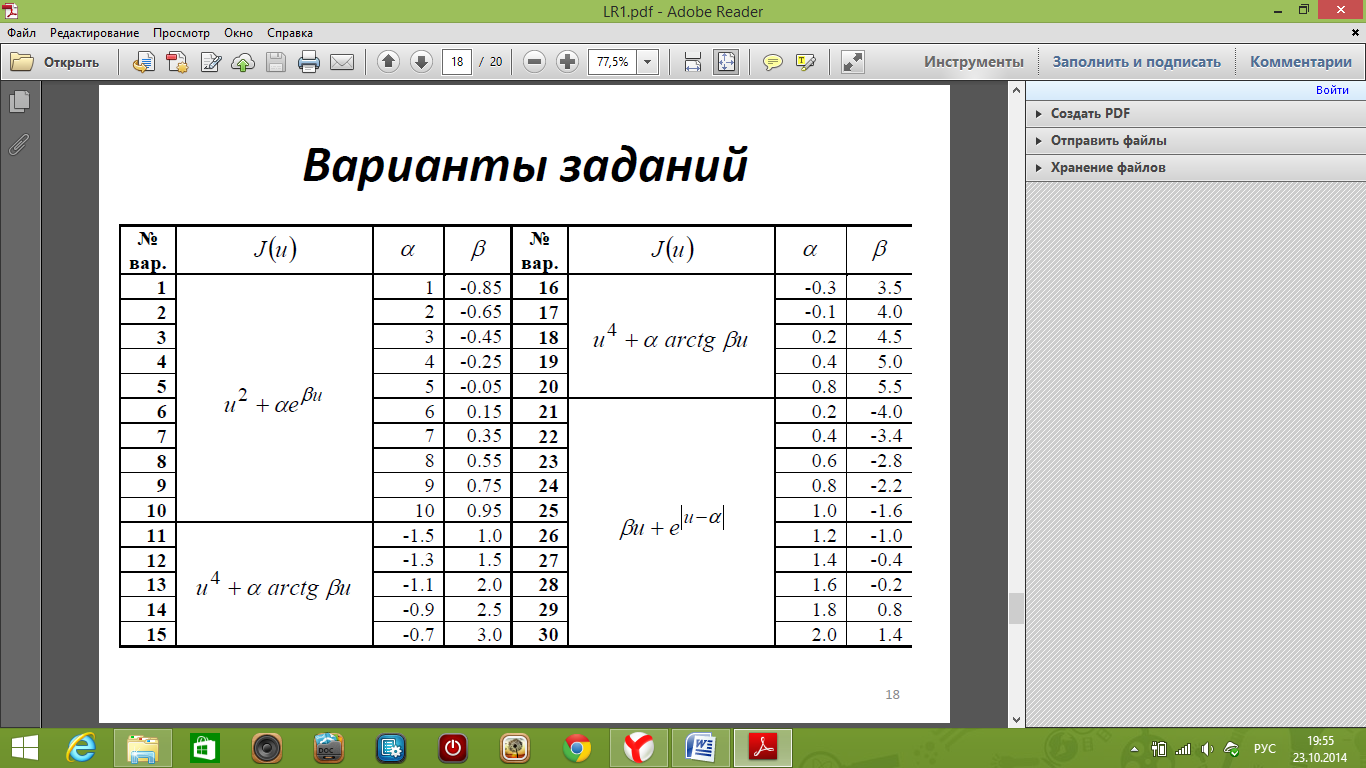 